招聘简章江西绿色盾牌环境工程有限公司公司设立于江西吉安高新技术开发区，注册资金1200万元。现有员工30余人。其中，中高级技术人员20多人，具有强大的环保科技研发能力。公司不断引进、吸收、改进国内外各种先进环保技术，正在申请多项国家发明专利和实用新型专利，公司持续到至今仍在技术攻关和研发，公司已经系统性和完整性的掌握了各类水污染净化排放技术，土壤修复技术和固废处理技术。公司在国内通过和哈尔滨工业大学、山东大学、浙江大学等知名高校以及上海环境工程设计研究院广泛合作，和国内拥有自主知识产权的同行互相学习，不断吸收、改进自己的环保技术，培养了一批掌握世界先进水处理技术，土壤修复技术、先进工程安装技术的具有丰富工程经验的专业技术人员，建立起了一支集科研、设计、制造、施工及调试、运行为一体的成熟的专业工程施工队伍。公司坚持自主创新、完善自我、实施名牌产品发展战略，为用户提供优质产品，始终如一保持谦虚谨慎的态度，听取并采纳新老客户提出的宝贵意见。产品和技术广泛用于火电、钢铁、有色冶金、焦化、化工、矿山、水泥、医药、视食品、汽车、电子、城市供水供热、城市建设和污水排放、建材、陶瓷、电镀、塑料和橡胶等行业。环境工程建设专项设计，环保建设工程总承包及专业施工，机电设备安装建设工程专业施工，工业自动化控制系统工程技术的开发，土壤修复，环境水污染治理，环保产品、机电设备开发、生产制造、销售，环境科技领域内的技术转让、技术咨询、技术服务，货物及技术的进出口。。招聘岗位水处理工艺工程师、给排水工艺设计、工艺设计工程师一、工作职责：1、负责环保工程的工艺、工业或者市政环保项目方面的专业方案设计、初步设计、施工图设计、技术交底。2、熟练运用本专业各阶段规范、施工技术，能独立解决施工现场的技术问题。3、监督、审查工程部施工时对设计文件、图纸的执行是否到位。4、配合其他专业完成相应的技术工作。5、配合商务部门进行设计标、技术标、施工标的制作。二、职位要求：1、环境工程、给排水、市政工程等相关专业，本科及以上学历。                                       扫码获得求职咨询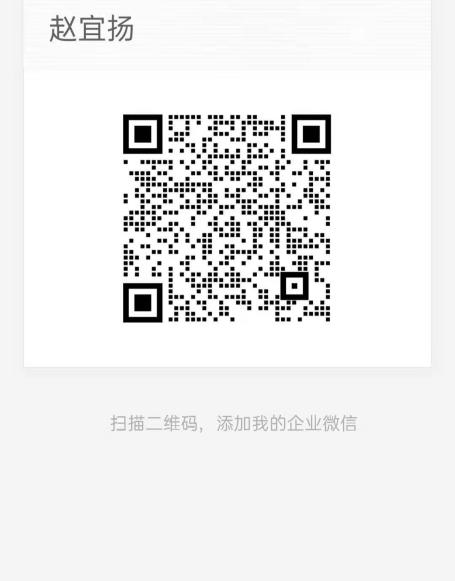 2、能熟练使用CAD，有大型设计院给排水设计经验者、具备职称者优先。3、工作地点：吉安，需要江西省内出差。简历投递邮箱  请备注姓名+院校+专业+意向岗位zhaoyiyang@bjxmail.com